Бланк ответов 6 классЗадача 1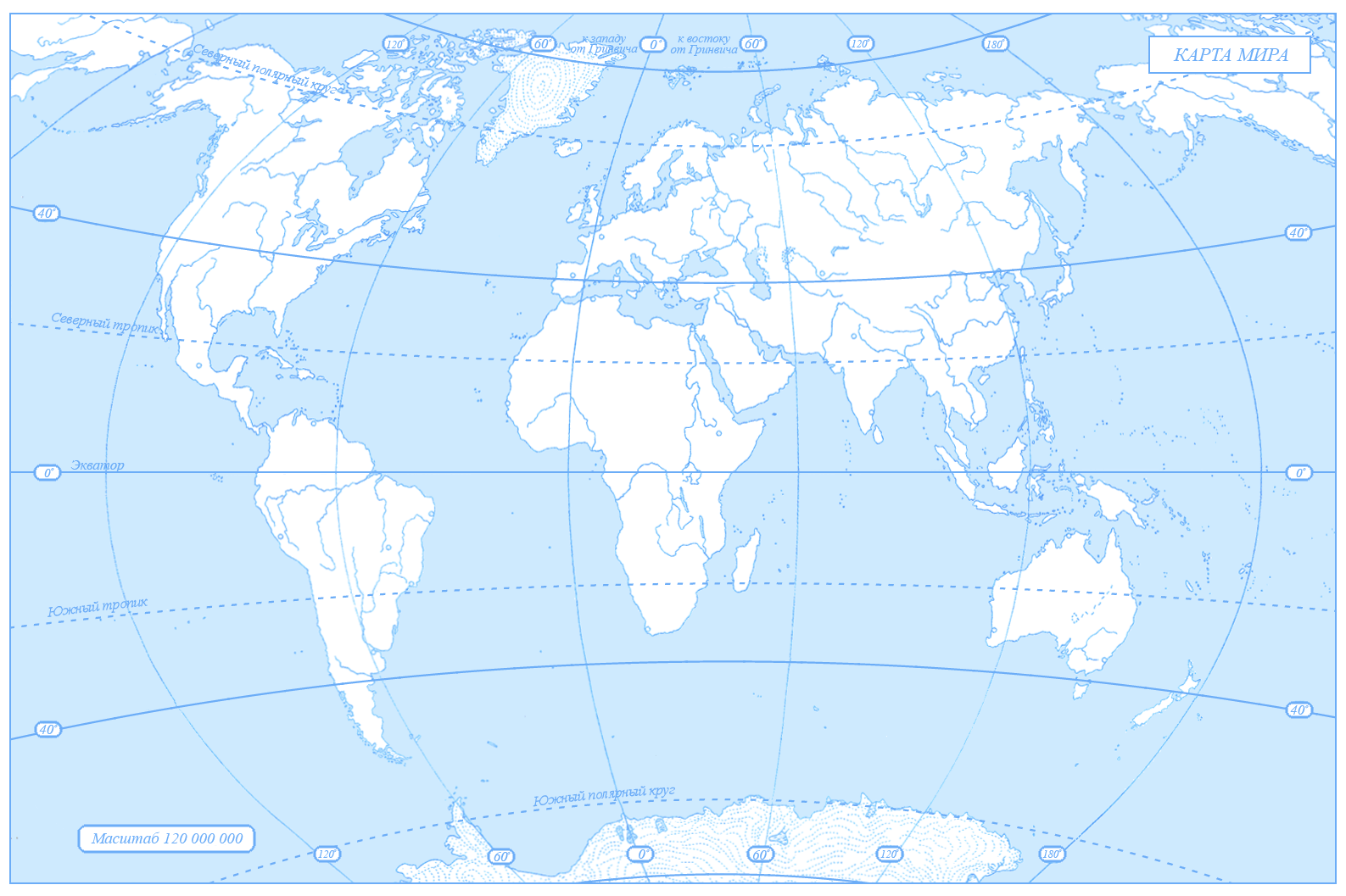 	Задача 2Задача 3Задача 4Задача 512345678910Бланк ответов 6 классТестовый раунд1112	13141516171819201барометр2сейсмограф3гигрометр4осадкомер5флюгер6термометр12345678910